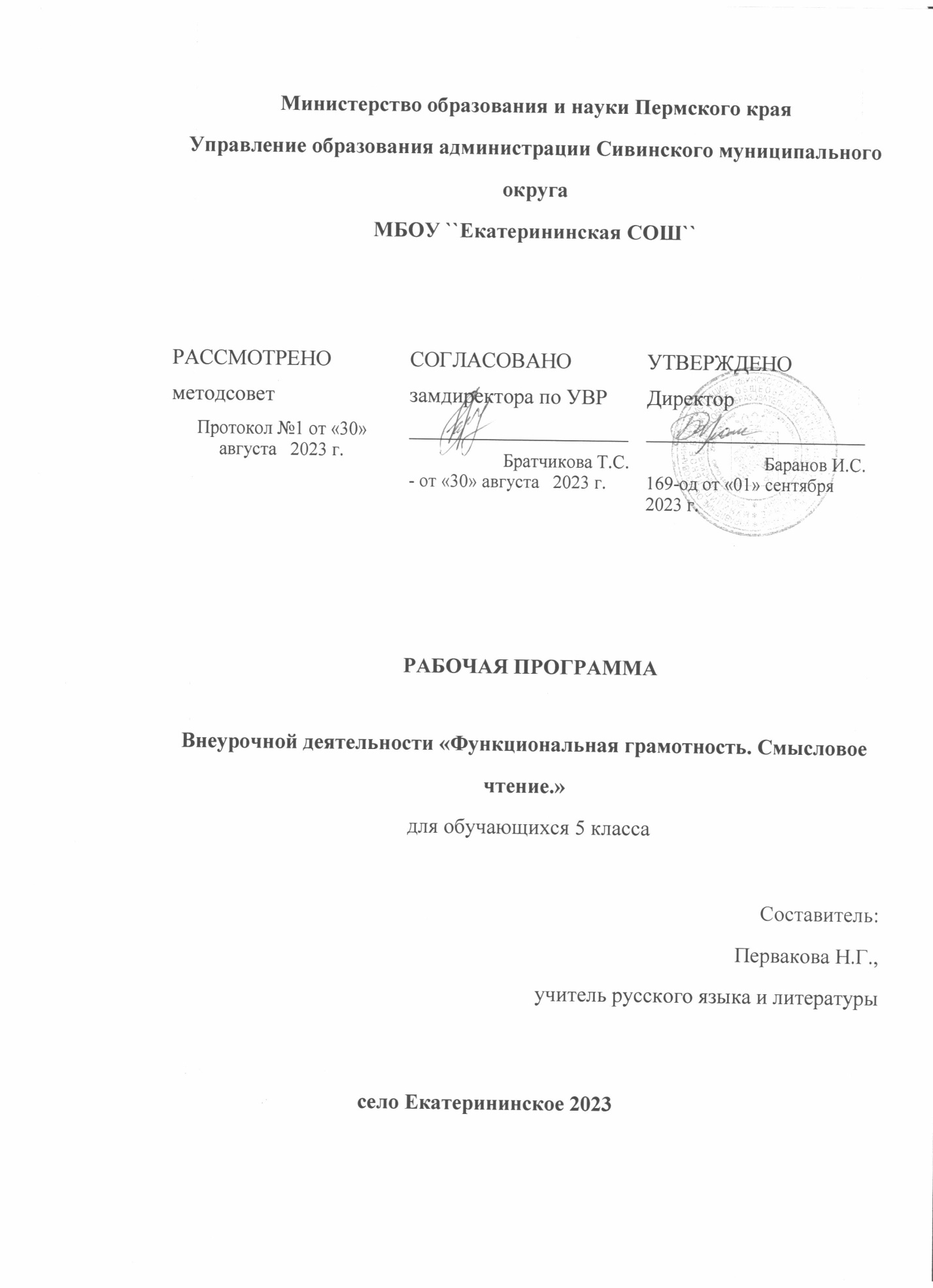 Общая характеристика учебного курса «Смысловое чтение»Программа по предметной области «Смысловое чтение» для 5 класса образовательных организаций составлена в соответствии с требованиями Федерального государственного образовательного стандарта основного общего образования (ФГОС ООО) (утверждён приказом Министерства просвещения Российской Федерации от 31 мая 2021 г. № 287); требованиями к результатам освоения программы основного общего образования (личностным, метапредметным, предметным);основными подходами к развитию и формированию универсальных учебных действий (УУД) для основного общего образования.с учётом Стратегии развития воспитания в Российской Федерации  на период до 2025 года и Плана мероприятий по ее реализации в 2021-2025 гг., № 996-р и Плана мероприятий по её реализации в 2021 — 2025 годах (Распоряжение Правительства Российской Федерации от 12.11.2020 № 2945-р); на основе Федерального закона от 04.09.2022г №371-ФЗ «О внесении изменений в Федеральный закон "Об образовании в Российской Федерации»стратегии национальной безопасности Российской Федерации, (Указ Президента Российской Федерации от 02.07.2021 № 400)В соответствии с Рабочей программой воспитания МБОУ «Екатерининская СОШ»	В программе по данному курсу соблюдается преемственность с Федеральным государственным образовательным стандартом начального общего образования, а также учитываются возрастные и психологические особенности обучающихся на ступени основного общего образования, необходимость формирования межпредметных связей. В современном информационном обществе важно научить школьников адекватно и критически воспринимать информацию, компетентно использовать её при реализации своих целей. Современная школа призвана формировать функциональную грамотность, понимаемую сегодня как способность человека максимально быстро адаптироваться во внешней среде и активно в ней функционировать, реализовывать образовательные и жизненные запросы в расширяющемся информационном пространстве. Инструментальной основой работы с информацией и одновременно показателем сформированности этого умения является чтение как универсальный способ действий учащегося, который обеспечивает его способность к усвоению новых знаний и умений, в том числе в процессе самостоятельной деятельности. Чтение – это основной способ получения информации по всем учебным предметам, поэтому от умения воспринимать, понимать, интерпретировать информацию, получаемую при чтении, зависит успешность образовательного процесса в целом. Единицей информации является текст, поэтому умение правильно работать с текстом относится к универсальным, основополагающим и обоснованно является необходимым звеном в программе формирования стратегии смыслового чтения.В условиях ослабления интереса к чтению успешная реализация программы может способствовать не только повышению этого интереса, но и формированию потребности использовать чтение как средство познания мира и самого себя в этом мире. Обучение чтению и пониманию прочитанного активизирует внимание, память, воображение, мышление, эмоции, формирует и развивает эстетические чувства, волевые качества, навыки самоконтроля, интеллектуальной самостоятельности.Основы смыслового чтения и работы с текстовой информацией закладываются уже в начальной школе, они должны закрепляться и развиваться в 5 классе и совершенствоваться в течение всех лет обучения. Цели изучения учебного курса «Смысловое чтение»формирование и развитие личности ребёнка на основе духовной и интеллектуальной потребности в чтении;формирование и развитие основ читательской компетенции, способствующей достижению результативности обучения по всем предметам образовательной программы школы;формирование функциональной грамотности учащихся как элемента общей культуры человека, живущего в открытом информационном пространстве.                               Цели курса определяют следующие задачи:развивать в процессе чтения и осмысления текстов эстетические чувства, формировать духовно-нравственные основы личности;вовлекать учащихся в активные формы деятельности, связанной с чтением, активизировать потребность в чтении, в том числе досуговом; развивать интеллектуальную самостоятельность учащихся, формировать навыки самоконтроля в процессе освоения способов деятельности;освоить базовый понятийный аппарат, связанный с чтением как универсальным видом деятельности (названия видов чтения) и инструментарий формирования видов целевого чтения (просмотрового/поискового, ознакомительного, изучающего/углублённого) в работе с книгой и текстом как единицей информации; учить использовать навыки чтения для поиска, извлечения, понимания, интерпретации и рефлексивной оценки информации на основеуглубления базовых знаний по теории текста;использования приёмов поиска и извлечения информации в тексте;использования приёмов смыслового анализа и интерпретации текстов разных стилей и жанров, соответствующих возрасту учащихся;использования приёмов обработки информации в зависимости от цели её дальнейшего использования; использования приёмов организации рефлексивной деятельности после чтения и осмысления текстов.                      Место курса «Смысловое чтение» в учебном плане	Данная программа направлена на изучение курса «Смысловое чтение» в 5  классе. В целях реализации настоящей программы на изучение курса на уровне основного общего образования отводится 34 часа (1 час в неделю)Содержание учебного курса «Смысловое чтение»5 класс (34 ч) 	1.Раздел «Работа с текстом: поиск информации и понимание прочитанного»Восприятие на слух и понимание различных видов сообщений. Типы речи. Речь книжная и разговорная. Художественный стиль речи. Изобразительно-выразительные средства. Текст, его основные признаки. Тема текста, основная мысль текста, идея. Авторская позиция. Заголовок текста. Вычленение из текста информации, конкретных сведений, фактов, заданных в явном виде. Основные события, содержащиеся в тексте, их последовательность. Развитие мысли в тексте. Способы связи предложений в тексте. Средства связи предложений в тексте. Смысловые части текста, микротема, абзац, план текста. Упорядочивание информации по заданному основанию. Существенные признаки объектов, описанных в тексте, их сравнение. Разные способы представления информации: словесно, в виде рисунка, символа, таблицы, схемы. Виды чтения: ознакомительное, изучающее, поисковое, выбор вида чтения в соответствии с целью чтения. Источники информации: справочники, словари. Использование формальных элементов текста (подзаголовки, сноски) для поиска нужной информации.2.Раздел «Работа с текстом: преобразование и интерпретация информации»Подробный и сжатый пересказ. Вопросы по содержанию текста. Формулирование выводов, основанных на содержании текста. Аргументы, подтверждающие вывод. Преобразование (дополнение) информации из сплошного текста в таблицу. Преобразование информации, полученной из рисунка, в текстовую задачу. Заполнение предложенных схем с опорой на прочитанный текст. Выступление перед аудиторией сверстников с небольшими сообщениями, используя иллюстративный ряд (плакаты, презентацию).3.Раздел «Работа с текстом: оценка информации»Оценка содержания, языковых особенностей и структуры текста, места и роли иллюстраций в тексте. Выражение собственного мнения о прочитанном, его аргументация. Достоверность и недостоверность информации в тексте, недостающая или избыточная информация. Участие в учебном диалоге при обсуждении прочитанного или прослушанного текста. Соотнесение позиции автора текста с собственной точкой зрения. Сопоставление различных точек зрения на информацию.  Планируемые результаты освоения учебного курса Личностные результатыЛичностные результаты освоения рабочей программы по смысловому чтению для основного общего образования достигаются в единстве учебной и воспитательной деятельности в соответствии с традиционными российскими социокультурными и духовно-нравственными ценностями, отражёнными в произведениях русской литературы, принятыми в обществе правилами и нормами поведения и способствуют процессам самопознания, самовоспитания и саморазвития, формирования внутренней позиции личности. Личностные результаты освоения рабочей программы по смысловому чтению для основного общего образования должны отражать готовность обучающихся руководствоваться системой позитивных ценностных ориентаций и расширение опыта деятельности на её  основе и в процессе реализации основных направлений воспитательной деятельности, в том числе в части: Гражданского воспитания: готовность к выполнению обязанностей гражданина и реализации его прав, уважение прав, свобод и законных интересов других людей; активное участие в жизни семьи, образовательной организации, местного сообщества, родного края, страны, в том числе в сопоставлении с ситуациями, отражёнными в изучаемых текстах; неприятие любых форм экстремизма, дискриминации; понимание роли различных социальных институтов в жизни человека; представление об основных правах, свободах и обязанностях гражданина, социальных нормах и правилах межличностных отношений в поликультурном и  многоконфессиональном обществе, в том числе с опорой на примеры из литературы; представление о способах противодействия коррупции; готовность к разнообразной совместной деятельности, стремление к взаимопониманию и взаимопомощи, в том числе с опорой на примеры из литературы; активное участие в школьном самоуправлении; готовность к участию в  гуманитарной деятельности (волонтерство; помощь людям, нуждающимся в ней). Патриотического воспитания: 	осознание российской гражданской идентичности в поликультурном и многоконфессиональном обществе, проявление интереса к познанию родного языка, истории, культуры Российской Федерации, своего края, народов России в контексте работы с текстами произведений русской и зарубежной литературы; ценностное отношение к достижениям своей Родины — России, к науке, искусству, спорту, технологиям, боевым подвигам и трудовым достижениям народа, в том числе отражённым в изучаемых текстах; уважение к символам России, государственным праздникам, историческому и природному наследию и памятникам, традициям разных народов, проживающих в родной стране. Духовно-нравственного воспитания: готовность оценивать своё поведение и поступки, а также поведение и поступки других людей с позиции нравственных и правовых норм с учётом осознания последствий поступков; активное неприятие асоциальных поступков, свобода и ответственность личности в условиях индивидуального и общественного пространства. Эстетического воспитания: восприимчивость к разным видам искусства, традициям и творчеству своего и других народов, понимание эмоционального воздействия искусства, в том числе изучаемых текстах; понимание ценности отечественного и мирового искусства, роли этнических культурных традиций и народного творчества; стремление к самовыражению в разных видах искусства. Физического воспитания, формирования культуры здоровья и эмоционального благополучия: осознание ценности жизни с опорой на собственный жизненный и читательский опыт; ответственное отношение к своему  здоровью и установка на здоровый образ жизни (здоровое питание, соблюдение гигиенических правил, сбалансированный режим занятий и отдыха, регулярная физическая активность); осознание последствий и неприятие вредных привычек (употребление алкоголя, наркотиков, курение) и иных форм вреда для физического и психического здоровья, соблюдение правил безопасности, в  том числе навыки безопасного поведения в интернет-среде в  процессе работы с текстами; способность адаптироваться к стрессовым ситуациям и меняющимся социальным, информационным и природным условиям, в том числе осмысляя собственный опыт и выстраивая дальнейшие цели; умение принимать себя и других, не осуждая; умение осознавать эмоциональное состояние себя и других, уметь управлять собственным эмоциональным состоянием; сформированность навыка рефлексии, признание своего права на ошибку и такого же права другого человека. Трудового воспитания: установка на активное участие в решении практических задач (в рамках семьи, школы, города, края) технологической и социальной направленности, способность инициировать, планировать и самостоятельно выполнять такого рода деятельность; интерес к практическому изучению профессий и труда различного рода, в том числе на основе применения изучаемого предметного знания; осознание важности обучения на протяжении всей жизни для успешной профессиональной деятельности и развитие необходимых умений для этого; готовность адаптироваться в  профессиональной среде; уважение к труду и результатам трудовой деятельности; осознанный выбор и построение индивидуальной траектории образования и жизненных планов с учетом личных и общественных интересов и потребностей. Экологического воспитания: ориентация на применение знаний из социальных и естественных наук для решения задач в области окружающей среды, планирования поступков и оценки их возможных последствий для окружающей среды; повышение уровня экологической культуры, осознание глобального характера экологических проблем и путей их решения; активное неприятие действий, приносящих вред окружающей среде, в том числе при работе с текстами, поднимающими экологические проблемы; осознание своей роли как гражданина и потребителя в условиях взаимосвязи природной, технологической и социальной сред; готовность к участию в практической деятельности экологической направленности. Ценности научного познания: ориентация в деятельности на современную систему научных представлений об основных закономерностях развития человека, природы и общества, взаимосвязях человека с природной и  социальной средой; овладение языковой и читательской грамотностью и культурой как средством познания мира; овладение основными навыками исследовательской деятельности с  учётом специфики школьного литературного образования; установка на осмысление опыта, наблюдений, поступков и стремление совершенствовать пути достижения индивидуального и коллективного благополучия. Личностные результаты, обеспечивающие адаптацию обучающегося к изменяющимся условиям социальной и природной среды: освоение обучающимися социального опыта, основных социальных ролей, соответствующих ведущей деятельности возраста, норм и правил общественного поведения, форм социальной жизни в группах и сообществах, включая семью, группы, сформированные по профессиональной деятельности, а также в рамках социального взаимодействия с людьми из другой культурной среды; потребность во взаимодействии в условиях неопределённости, открытость опыту и знаниям других; в действии в условиях неопределенности, повышение уровня своей компетентности через практическую деятельность, в том числе умение учиться у других людей, осознавать в совместной деятельности новые знания, навыки и компетенции из опыта других; в выявлении и связывании образов, необходимость в формировании новых знаний, в том числе формулировать идеи, понятия, гипотезы об объектах и явлениях, в том числе ранее неизвестных, осознавать дефициты собственных знаний и компетентностей, планировать своё развитие; умение оперировать основными понятиями, терминами и представлениями в области концепции устойчивого развития; анализировать и выявлять взаимосвязи природы, общества и экономики; оценивать свои действия с учётом влияния на окружающую среду, достижений целей и преодоления вызовов, возможных глобальных последствий; способность осознавать стрессовую ситуацию, оценивать происходящие изменения и их последствия, опираясь на жизненный и читательский опыт; воспринимать стрессовую ситуацию как вызов, требующий контрмер; оценивать ситуацию стресса, корректировать принимаемые решения и действия; формулировать и оценивать риски и последствия, формировать опыт, уметь находить позитивное в произошедшей ситуации; быть готовым действовать в отсутствии гарантий успеха.Метапредметные результаты	овладение элементарными навыками работы с книгой, умениями ставить перед собой цель чтения и выбирать соответствующий цели вид чтения (поисковый/просмотровый, ознакомительный, изучающий/аналитический), элементарными навыками чтения текстов разных стилей и типов речи (в первую очередь научно-учебных, научно-познавательных).Применяя стратегии чтения в работе с текстом, учащиеся смогут осуществлять деятельность, направленную на поиск информации и понимание прочитанного, на основе умений:определять главную тему, общую цель или назначение текста; предвосхищать содержание текста по заголовку с опорой на имеющийся читательский и жизненный опыт;находить основные текстовые и внетекстовые компоненты (в несплошных текстах); находить в тексте требуемую информацию (явную): главную и второстепенную, фактическую и иллюстративную, тезисную и доказательную и т.п.;выделять термины, обозначающие основные понятия текста.Применяя стратегии чтения в работе с текстом, учащиеся смогут осуществлять деятельность, направленную на понимание и интерпретацию информации, на основе умений:понимать смысл и назначение текста, задачу/позицию автора в разных видах текстов; выбирать из текста или придумывать заголовок, соответствующий содержанию и общему смыслу текста;формулировать тезис, выражающий общий смысл текста, передавать в устной и письменной форме главное в содержании текста;объяснять порядок частей, содержащихся в тексте;сопоставлять и объяснять основные текстовые и внетекстовые компоненты (в несплошных текстах); интерпретировать содержание: сравнивать и противопоставлять заключённую в тексте информацию разного характера, определять причинно-следственные и логические связи, делать выводы из сформулированных посылок о намерении автора / главной мысли текста;задавать вопросы по содержанию текста и отвечать на них;прогнозировать содержание текста;находить скрытую информацию в тексте;использовать словари с целью уточнения непонятного значения слова. Применяя стратегии чтения в работе с текстом, учащиеся смогут осуществлять деятельность, направленную на понимание и преобразование информации, на основе умений:составлять план к тексту и структурировать текст, используя план;делать пометки, выписки, цитировать фрагменты текста в соответствии с коммуникативным замыслом;приводить аргументы/примеры к тезису, содержащемуся в тексте;преобразовывать (перекодировать) текст, используя новые формы представления информации (опорные схемы, таблицы, рисунки и т.п.). Применяя стратегии чтения в работе с текстом, учащиеся смогут осуществить деятельность, направленную на оценку информации и рефлексию, на основе умений:откликаться на содержание текста: связывать информацию, обнаруженную в тексте, со своими представлениями о мире; оценивать утверждения, находить доводы в защиту своей точки зрения в тексте;использовать полученную из разного вида текстов информацию для установления несложных причинно-следственных связей и зависимостей, объяснения, обоснования утверждений / тезисов;оценивать не только содержание текста, но и его форму.Предметные результаты:использовать базовые умения и навыки смыслового чтения и работы с текстом на уроках разных предметных дисциплин при совершении интеллектуальных (познавательных) действий, для решения учебно-познавательных и учебно-практических задач, в ситуациях моделирования и проектирования;обогатить, углубить знания, расширить общий культурный кругозор на основе работы с информацией (текстами) в разных предметных областях.       Тематическое планирование5 классУчебно-методическое обеспечение образовательной программы              Учебные материалы для учащихся:           Федоров В.В.,  Гончарук С. Ю.,  Баканова М.А. Сборник задач по формированию читательской грамотности/Просвещение       Методические материалы для учителя:1. Назарова, Т.С. Концептуальные основания формирования функциональной грамотности в образовании / Т. С. Назарова // Педагогика : науч.-теорет. журн. - 2017. - N 10. - С. 14-24. 2. Седова, Е.А. Научные основы построения структурной модели функциональной грамотности школьника / Е. А. Седова, С. А. Седов // Стандарты и мониторинг в образовании : науч.-метод. и информ. журн. - 2016. - N 3. - С. 25-32. 3.Стефанова, Л.М. Приемы формирования функциональной грамотности учащихся / Л. М. Стефанова // Педагогическая мастерская. Всё для учителя! : научно-методический журнал. - 2019. - N 5/6. - С. 71-74. 4. Трубина, И.И. Подходы обучающихся к понятию "функциональная грамотность", принятые в инновационном обществе / И. И. Трубина // Стандарты и мониторинг в образовании : науч.-метод. и информ. журн. - 2016. - N 2. - С. 44-53. ЦОР и Интернет-ресурсы: 1. Банк заданий для формирования и оценки функциональной грамотности обучающихся основной школы (5-9 классы). ФГБНУ Институт стратегии развития образования российской академии образования: http://skiv.instrao.ru/bank-zadaniy/. 2. Демонстрационные материалы для оценки функциональной грамотности учащихся 5 класса. ФГБНУ «Институт стратегии развития образования российской академии образования» (Демонстрационные материалы http://skiv.instrao.ru/support/demonstratsionnye-materialya/.3. Открытые задания PISA: https://fioco.ru/примеры-задач-pisa.4. Сборники эталонных заданий серии «Функциональная грамотность. Учимся для жизни» издательства «Просвещение»: https://myshop.ru/shop/product/4539226.html. 
5.  Электронный банк заданий по функциональной грамотности: https://fg.resh.edu.ru/. 6. «Электронный банк тренировочных заданий по оценке функциональной грамотности»: https://fioco.ru/vebinar-shkoly-ocenka-pisa. №
п/пНаименование разделов и тем программыКоличество часовКоличество часовКоличество часовДата изученияВиды деятельностиВиды, формы контроляЭлектронные (цифровые) образовательные ресурсы№
п/пНаименование разделов и тем программывсегоконтрольные работыпрактические работыДата изученияВиды деятельностиВиды, формы контроляЭлектронные (цифровые) образовательные ресурсыРаздел 1. Работа с текстом: поиск информации и понимание прочитанного Раздел 1. Работа с текстом: поиск информации и понимание прочитанного 16-4Работа с текстами. Работа с несколькими источниками.Выступление по теме. Обсуждение ответа товарища.Самостоятельная работа с учебным текстом. Сравнение источников. Отбор материала по теме из нескольких источников. Поиск нужной информации в тексте. Задания на разграничение понятий. Работа со словарями. Устный опрос, письменный опрос, тестирование, терминологический диктант, практическая работа, анализ текста.https://fg.resh.edu.ru/.https://myshop.ru/shop/product/4539226.html. https://fioco.ru/примеры-задач-pisa.	1Восприятие на слух и понимание различных видов сообщений.1--Работа с текстами. Работа с несколькими источниками.Выступление по теме. Обсуждение ответа товарища.Самостоятельная работа с учебным текстом. Сравнение источников. Отбор материала по теме из нескольких источников. Поиск нужной информации в тексте. Задания на разграничение понятий. Работа со словарями. Устный опрос, письменный опрос, тестирование, терминологический диктант, практическая работа, анализ текста.https://fg.resh.edu.ru/.https://myshop.ru/shop/product/4539226.html. https://fioco.ru/примеры-задач-pisa.	2Типы речи. Речь книжная и разговорная. Художественный стиль речи.1--Работа с текстами. Работа с несколькими источниками.Выступление по теме. Обсуждение ответа товарища.Самостоятельная работа с учебным текстом. Сравнение источников. Отбор материала по теме из нескольких источников. Поиск нужной информации в тексте. Задания на разграничение понятий. Работа со словарями. Устный опрос, письменный опрос, тестирование, терминологический диктант, практическая работа, анализ текста.https://fg.resh.edu.ru/.https://myshop.ru/shop/product/4539226.html. https://fioco.ru/примеры-задач-pisa.	3Изобразительно-выразительныесредства. 1--Работа с текстами. Работа с несколькими источниками.Выступление по теме. Обсуждение ответа товарища.Самостоятельная работа с учебным текстом. Сравнение источников. Отбор материала по теме из нескольких источников. Поиск нужной информации в тексте. Задания на разграничение понятий. Работа со словарями. Устный опрос, письменный опрос, тестирование, терминологический диктант, практическая работа, анализ текста.https://fg.resh.edu.ru/.https://myshop.ru/shop/product/4539226.html. https://fioco.ru/примеры-задач-pisa.	4Текст, его основные признаки. Тема текста, основная мысль текста, идея.1--Работа с текстами. Работа с несколькими источниками.Выступление по теме. Обсуждение ответа товарища.Самостоятельная работа с учебным текстом. Сравнение источников. Отбор материала по теме из нескольких источников. Поиск нужной информации в тексте. Задания на разграничение понятий. Работа со словарями. Устный опрос, письменный опрос, тестирование, терминологический диктант, практическая работа, анализ текста.https://fg.resh.edu.ru/.https://myshop.ru/shop/product/4539226.html. https://fioco.ru/примеры-задач-pisa.	5Авторская позиция. Заголовоктекста. основная мысль текста, идея. 1--Работа с текстами. Работа с несколькими источниками.Выступление по теме. Обсуждение ответа товарища.Самостоятельная работа с учебным текстом. Сравнение источников. Отбор материала по теме из нескольких источников. Поиск нужной информации в тексте. Задания на разграничение понятий. Работа со словарями. Устный опрос, письменный опрос, тестирование, терминологический диктант, практическая работа, анализ текста.https://fg.resh.edu.ru/.https://myshop.ru/shop/product/4539226.html. https://fioco.ru/примеры-задач-pisa.	6Вычленение из текста информации, конкретных сведений, фактов, заданных в явном виде. 1-1Работа с текстами. Работа с несколькими источниками.Выступление по теме. Обсуждение ответа товарища.Самостоятельная работа с учебным текстом. Сравнение источников. Отбор материала по теме из нескольких источников. Поиск нужной информации в тексте. Задания на разграничение понятий. Работа со словарями. Устный опрос, письменный опрос, тестирование, терминологический диктант, практическая работа, анализ текста.https://fg.resh.edu.ru/.https://myshop.ru/shop/product/4539226.html. https://fioco.ru/примеры-задач-pisa.	7Основные события, содержащиеся в тексте, их последовательность.1--Работа с текстами. Работа с несколькими источниками.Выступление по теме. Обсуждение ответа товарища.Самостоятельная работа с учебным текстом. Сравнение источников. Отбор материала по теме из нескольких источников. Поиск нужной информации в тексте. Задания на разграничение понятий. Работа со словарями. Устный опрос, письменный опрос, тестирование, терминологический диктант, практическая работа, анализ текста.https://fg.resh.edu.ru/.https://myshop.ru/shop/product/4539226.html. https://fioco.ru/примеры-задач-pisa.	8Развитие мысли в тексте. «Тестовые задания с выбором ответа»1--Работа с текстами. Работа с несколькими источниками.Выступление по теме. Обсуждение ответа товарища.Самостоятельная работа с учебным текстом. Сравнение источников. Отбор материала по теме из нескольких источников. Поиск нужной информации в тексте. Задания на разграничение понятий. Работа со словарями. Устный опрос, письменный опрос, тестирование, терминологический диктант, практическая работа, анализ текста.https://fg.resh.edu.ru/.https://myshop.ru/shop/product/4539226.html. https://fioco.ru/примеры-задач-pisa.	9Способы и средства связи предложений в тексте. 1--Работа с текстами. Работа с несколькими источниками.Выступление по теме. Обсуждение ответа товарища.Самостоятельная работа с учебным текстом. Сравнение источников. Отбор материала по теме из нескольких источников. Поиск нужной информации в тексте. Задания на разграничение понятий. Работа со словарями. Устный опрос, письменный опрос, тестирование, терминологический диктант, практическая работа, анализ текста.https://fg.resh.edu.ru/.https://myshop.ru/shop/product/4539226.html. https://fioco.ru/примеры-задач-pisa.	10Смысловые части текста, микротема, абзац, план текста. 1-1Работа с текстами. Работа с несколькими источниками.Выступление по теме. Обсуждение ответа товарища.Самостоятельная работа с учебным текстом. Сравнение источников. Отбор материала по теме из нескольких источников. Поиск нужной информации в тексте. Задания на разграничение понятий. Работа со словарями. Устный опрос, письменный опрос, тестирование, терминологический диктант, практическая работа, анализ текста.https://fg.resh.edu.ru/.https://myshop.ru/shop/product/4539226.html. https://fioco.ru/примеры-задач-pisa.	11Упорядочивание информации по заданному основанию. «Тестовые задания с краткой записью ответа»1Работа с текстами. Работа с несколькими источниками.Выступление по теме. Обсуждение ответа товарища.Самостоятельная работа с учебным текстом. Сравнение источников. Отбор материала по теме из нескольких источников. Поиск нужной информации в тексте. Задания на разграничение понятий. Работа со словарями. Устный опрос, письменный опрос, тестирование, терминологический диктант, практическая работа, анализ текста.https://fg.resh.edu.ru/.https://myshop.ru/shop/product/4539226.html. https://fioco.ru/примеры-задач-pisa.	12Существенные признаки объектов, описанных в тексте, их сравнение.1Работа с текстами. Работа с несколькими источниками.Выступление по теме. Обсуждение ответа товарища.Самостоятельная работа с учебным текстом. Сравнение источников. Отбор материала по теме из нескольких источников. Поиск нужной информации в тексте. Задания на разграничение понятий. Работа со словарями. Устный опрос, письменный опрос, тестирование, терминологический диктант, практическая работа, анализ текста.https://fg.resh.edu.ru/.https://myshop.ru/shop/product/4539226.html. https://fioco.ru/примеры-задач-pisa.	13Разные способы представления информации: словесно, в виде рисунка, символа, таблицы, схемы.11Работа с текстами. Работа с несколькими источниками.Выступление по теме. Обсуждение ответа товарища.Самостоятельная работа с учебным текстом. Сравнение источников. Отбор материала по теме из нескольких источников. Поиск нужной информации в тексте. Задания на разграничение понятий. Работа со словарями. Устный опрос, письменный опрос, тестирование, терминологический диктант, практическая работа, анализ текста.https://fg.resh.edu.ru/.https://myshop.ru/shop/product/4539226.html. https://fioco.ru/примеры-задач-pisa.	14Виды чтения: ознакомительное, изучающее, поисковое. Выборвида чтения в соответствии с целью чтения.1Работа с текстами. Работа с несколькими источниками.Выступление по теме. Обсуждение ответа товарища.Самостоятельная работа с учебным текстом. Сравнение источников. Отбор материала по теме из нескольких источников. Поиск нужной информации в тексте. Задания на разграничение понятий. Работа со словарями. 15Источники информации: справочники, словари1Работа с текстами. Работа с несколькими источниками.Выступление по теме. Обсуждение ответа товарища.Самостоятельная работа с учебным текстом. Сравнение источников. Отбор материала по теме из нескольких источников. Поиск нужной информации в тексте. Задания на разграничение понятий. Работа со словарями. 16Использование формальных элементов текста (подзаголовки, сноски) для поиска нужной информации.11Работа с текстами. Работа с несколькими источниками.Выступление по теме. Обсуждение ответа товарища.Самостоятельная работа с учебным текстом. Сравнение источников. Отбор материала по теме из нескольких источников. Поиск нужной информации в тексте. Задания на разграничение понятий. Работа со словарями. Всего по разделу 1Всего по разделу 11604Раздел 2. «Работа с текстом: преобразование и интерпретация информации»Раздел 2. «Работа с текстом: преобразование и интерпретация информации»9-3Работа с текстами и заданиями. Задания на разграничение понятий. Работа со словарями. Объяснение понятий. Объяснение наблюдаемых явлений. Составление вопросов по содержанию. текста. Решение проблемных ситуаций. Подготовка выступления. Обсуждение выступления товарища. Устный опрос, письменный опрос, тестирование, терминологический диктант, практическая работа, анализ текста, оценивание с помощью «Листа самооценки»https://myshop.ru/shop/product/4539226.html. https://fg.resh.edu.ru/.https://fioco.ru/примеры-задач-pisa.17Подробный пересказ текстов по плану.1--Работа с текстами и заданиями. Задания на разграничение понятий. Работа со словарями. Объяснение понятий. Объяснение наблюдаемых явлений. Составление вопросов по содержанию. текста. Решение проблемных ситуаций. Подготовка выступления. Обсуждение выступления товарища. Устный опрос, письменный опрос, тестирование, терминологический диктант, практическая работа, анализ текста, оценивание с помощью «Листа самооценки»https://myshop.ru/shop/product/4539226.html. https://fg.resh.edu.ru/.https://fioco.ru/примеры-задач-pisa.18Особенности сжатого пересказа текста.1--Работа с текстами и заданиями. Задания на разграничение понятий. Работа со словарями. Объяснение понятий. Объяснение наблюдаемых явлений. Составление вопросов по содержанию. текста. Решение проблемных ситуаций. Подготовка выступления. Обсуждение выступления товарища. Устный опрос, письменный опрос, тестирование, терминологический диктант, практическая работа, анализ текста, оценивание с помощью «Листа самооценки»https://myshop.ru/shop/product/4539226.html. https://fg.resh.edu.ru/.https://fioco.ru/примеры-задач-pisa. 19Составление различных видов вопросов по содержанию текста1--Работа с текстами и заданиями. Задания на разграничение понятий. Работа со словарями. Объяснение понятий. Объяснение наблюдаемых явлений. Составление вопросов по содержанию. текста. Решение проблемных ситуаций. Подготовка выступления. Обсуждение выступления товарища. Устный опрос, письменный опрос, тестирование, терминологический диктант, практическая работа, анализ текста, оценивание с помощью «Листа самооценки»https://myshop.ru/shop/product/4539226.html. https://fg.resh.edu.ru/.https://fioco.ru/примеры-задач-pisa.20Формулирование выводов, основанных на содержании текста1--Работа с текстами и заданиями. Задания на разграничение понятий. Работа со словарями. Объяснение понятий. Объяснение наблюдаемых явлений. Составление вопросов по содержанию. текста. Решение проблемных ситуаций. Подготовка выступления. Обсуждение выступления товарища. Устный опрос, письменный опрос, тестирование, терминологический диктант, практическая работа, анализ текста, оценивание с помощью «Листа самооценки»https://myshop.ru/shop/product/4539226.html. https://fg.resh.edu.ru/.https://fioco.ru/примеры-задач-pisa.21Аргументы, подтверждающие вывод.1--Работа с текстами и заданиями. Задания на разграничение понятий. Работа со словарями. Объяснение понятий. Объяснение наблюдаемых явлений. Составление вопросов по содержанию. текста. Решение проблемных ситуаций. Подготовка выступления. Обсуждение выступления товарища. Устный опрос, письменный опрос, тестирование, терминологический диктант, практическая работа, анализ текста, оценивание с помощью «Листа самооценки»https://myshop.ru/shop/product/4539226.html. https://fg.resh.edu.ru/.https://fioco.ru/примеры-задач-pisa.22Преобразование (дополнение) информации из сплошноготекста в таблицу.1-1Работа с текстами и заданиями. Задания на разграничение понятий. Работа со словарями. Объяснение понятий. Объяснение наблюдаемых явлений. Составление вопросов по содержанию. текста. Решение проблемных ситуаций. Подготовка выступления. Обсуждение выступления товарища. Устный опрос, письменный опрос, тестирование, терминологический диктант, практическая работа, анализ текста, оценивание с помощью «Листа самооценки»https://myshop.ru/shop/product/4539226.html. https://fg.resh.edu.ru/.https://fioco.ru/примеры-задач-pisa.23Преобразование информации, полученной из рисунка, в текстовую задачу.11Работа с текстами и заданиями. Задания на разграничение понятий. Работа со словарями. Объяснение понятий. Объяснение наблюдаемых явлений. Составление вопросов по содержанию. текста. Решение проблемных ситуаций. Подготовка выступления. Обсуждение выступления товарища. Устный опрос, письменный опрос, тестирование, терминологический диктант, практическая работа, анализ текста, оценивание с помощью «Листа самооценки»https://myshop.ru/shop/product/4539226.html. https://fg.resh.edu.ru/.https://fioco.ru/примеры-задач-pisa.24Заполнение предложенных схем с опорой на прочитанный текст.11Работа с текстами и заданиями. Задания на разграничение понятий. Работа со словарями. Объяснение понятий. Объяснение наблюдаемых явлений. Составление вопросов по содержанию. текста. Решение проблемных ситуаций. Подготовка выступления. Обсуждение выступления товарища. Устный опрос, письменный опрос, тестирование, терминологический диктант, практическая работа, анализ текста, оценивание с помощью «Листа самооценки»https://myshop.ru/shop/product/4539226.html. https://fg.resh.edu.ru/.https://fioco.ru/примеры-задач-pisa.25Выступление перед аудиторией сверстников с небольшими сообщениями, используя иллюстративный ряд(плакаты, презентацию).1Работа с текстами и заданиями. Задания на разграничение понятий. Работа со словарями. Объяснение понятий. Объяснение наблюдаемых явлений. Составление вопросов по содержанию. текста. Решение проблемных ситуаций. Подготовка выступления. Обсуждение выступления товарища. Устный опрос, письменный опрос, тестирование, терминологический диктант, практическая работа, анализ текста, оценивание с помощью «Листа самооценки»https://myshop.ru/shop/product/4539226.html. https://fg.resh.edu.ru/.https://fioco.ru/примеры-задач-pisa.Всего по разделу 2Всего по разделу 2903Раздел 3. «Работа с текстом: оценка информации»Раздел 3. «Работа с текстом: оценка информации»911Работа с текстами. Отбор материала по теме (из разных источников). Задания на разграничение понятий. Работа со словарями. Объяснение понятий. Объяснение наблюдаемых явлений. Доклад с использованием разнообразного зрительного ряда и других источников.Учебный диалог. Анализ текста.Устный опрос, письменный опрос, терминологический диктант, практическая работа, анализ текста, оценивание с помощью «Листа самооценки», зачёт.https://fg.resh.edu.ru/.https://myshop.ru/shop/product/4539226.html. https://fioco.ru/примеры-задач-pisa.26Оценка содержания и структуры текста. 1--Работа с текстами. Отбор материала по теме (из разных источников). Задания на разграничение понятий. Работа со словарями. Объяснение понятий. Объяснение наблюдаемых явлений. Доклад с использованием разнообразного зрительного ряда и других источников.Учебный диалог. Анализ текста.Устный опрос, письменный опрос, терминологический диктант, практическая работа, анализ текста, оценивание с помощью «Листа самооценки», зачёт.https://fg.resh.edu.ru/.https://myshop.ru/shop/product/4539226.html. https://fioco.ru/примеры-задач-pisa.27Оценка языковых особенностей текста.1--Работа с текстами. Отбор материала по теме (из разных источников). Задания на разграничение понятий. Работа со словарями. Объяснение понятий. Объяснение наблюдаемых явлений. Доклад с использованием разнообразного зрительного ряда и других источников.Учебный диалог. Анализ текста.Устный опрос, письменный опрос, терминологический диктант, практическая работа, анализ текста, оценивание с помощью «Листа самооценки», зачёт.https://fg.resh.edu.ru/.https://myshop.ru/shop/product/4539226.html. https://fioco.ru/примеры-задач-pisa.28Места и роли иллюстраций в тексте.1-1Работа с текстами. Отбор материала по теме (из разных источников). Задания на разграничение понятий. Работа со словарями. Объяснение понятий. Объяснение наблюдаемых явлений. Доклад с использованием разнообразного зрительного ряда и других источников.Учебный диалог. Анализ текста.Устный опрос, письменный опрос, терминологический диктант, практическая работа, анализ текста, оценивание с помощью «Листа самооценки», зачёт.https://fg.resh.edu.ru/.https://myshop.ru/shop/product/4539226.html. https://fioco.ru/примеры-задач-pisa.29Выражение собственного мнения о прочитанном, его аргументация. «Текстовые связи»1--Работа с текстами. Отбор материала по теме (из разных источников). Задания на разграничение понятий. Работа со словарями. Объяснение понятий. Объяснение наблюдаемых явлений. Доклад с использованием разнообразного зрительного ряда и других источников.Учебный диалог. Анализ текста.Устный опрос, письменный опрос, терминологический диктант, практическая работа, анализ текста, оценивание с помощью «Листа самооценки», зачёт.https://fg.resh.edu.ru/.https://myshop.ru/shop/product/4539226.html. https://fioco.ru/примеры-задач-pisa.30Достоверность и недостоверность информации в тексте.1--Работа с текстами. Отбор материала по теме (из разных источников). Задания на разграничение понятий. Работа со словарями. Объяснение понятий. Объяснение наблюдаемых явлений. Доклад с использованием разнообразного зрительного ряда и других источников.Учебный диалог. Анализ текста.Устный опрос, письменный опрос, терминологический диктант, практическая работа, анализ текста, оценивание с помощью «Листа самооценки», зачёт.https://fg.resh.edu.ru/.https://myshop.ru/shop/product/4539226.html. https://fioco.ru/примеры-задач-pisa.31Недостающая или избыточная информация в тексте1--Работа с текстами. Отбор материала по теме (из разных источников). Задания на разграничение понятий. Работа со словарями. Объяснение понятий. Объяснение наблюдаемых явлений. Доклад с использованием разнообразного зрительного ряда и других источников.Учебный диалог. Анализ текста.Устный опрос, письменный опрос, терминологический диктант, практическая работа, анализ текста, оценивание с помощью «Листа самооценки», зачёт.https://fg.resh.edu.ru/.https://myshop.ru/shop/product/4539226.html. https://fioco.ru/примеры-задач-pisa.32Участие в учебном диалоге при обсуждении прочитанного илипрослушанного текста.1--Работа с текстами. Отбор материала по теме (из разных источников). Задания на разграничение понятий. Работа со словарями. Объяснение понятий. Объяснение наблюдаемых явлений. Доклад с использованием разнообразного зрительного ряда и других источников.Учебный диалог. Анализ текста.Устный опрос, письменный опрос, терминологический диктант, практическая работа, анализ текста, оценивание с помощью «Листа самооценки», зачёт.https://fg.resh.edu.ru/.https://myshop.ru/shop/product/4539226.html. https://fioco.ru/примеры-задач-pisa.33Итоговый зачёт.1--Работа с текстами. Отбор материала по теме (из разных источников). Задания на разграничение понятий. Работа со словарями. Объяснение понятий. Объяснение наблюдаемых явлений. Доклад с использованием разнообразного зрительного ряда и других источников.Учебный диалог. Анализ текста.Устный опрос, письменный опрос, терминологический диктант, практическая работа, анализ текста, оценивание с помощью «Листа самооценки», зачёт.https://fg.resh.edu.ru/.https://myshop.ru/shop/product/4539226.html. https://fioco.ru/примеры-задач-pisa.34Повторение изученного. 11-Работа с текстами. Отбор материала по теме (из разных источников). Задания на разграничение понятий. Работа со словарями. Объяснение понятий. Объяснение наблюдаемых явлений. Доклад с использованием разнообразного зрительного ряда и других источников.Учебный диалог. Анализ текста.Устный опрос, письменный опрос, терминологический диктант, практическая работа, анализ текста, оценивание с помощью «Листа самооценки», зачёт.https://fg.resh.edu.ru/.https://myshop.ru/shop/product/4539226.html. https://fioco.ru/примеры-задач-pisa.Всего по разделуВсего по разделу911Общее количество часов по программеОбщее количество часов по программе3418